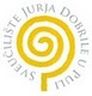 Sveučilište Jurja Dobrile u PuliFILOZOFSKI FAKULTEThttp://www.unipu.hrPRIJAVNICAPROGRAM CJELOŽIVOTNOG OBRAZOVANJAŠKOLA JAPANSKOG JEZIKA I KULTURE  Akad. godina 2015./16.Ime i prezime: __________________________________Zanimanje: ______________________________________Posljednja završena škola: _____________________________Adresa: ____________________________________Kontakt telefon: _________________________________E-mail: ___________________________________Prilog: Svjedodžba završnog razreda srednje školeUplatnica na račun Filozofskog fakulteta Sveučilišta u Puli
Podatci na uplatnici: Nositelj računa: Filozofski fakultet Sveučilišta u Puli; Broj računa: HR0923600001500111222; Adresa: Ronjgova 1, 52100 Pula; koda: SWIFT:ZABAHR2X; Iznos za prvu godinu: 7000 kuna (plativo u dvije rate: 1. rata 3,500 kuna do 15. 11. 2015, 2. rata 3, 500 kuna do 15. 3. 2016.), Opis plaćanja: Cjeloživotna škola japanskog jezika i kulture, Naziv banke: Zagrebačka banka d.d., Ogranak: Regionalni centar Istra, Adresa: Matka Laginje 1, 52100 Pula, Poziv na br. odobrenja: OIB polaznikaMjesto i datum upisa: ____________________Potpis polaznika: _______________________ Napomena: Ispunjenu Prijavnicu i potrebnu dokumentaciju pošaljite na adresu irena.srdanovic@gmail.com . Uplatnicu dostavite voditeljici studija.Prijave na natječaj primaju se od 2. 11. 2015. do zaključno 9. 11. 2015.